Ramadan Mubarak to all our families who are celebrating!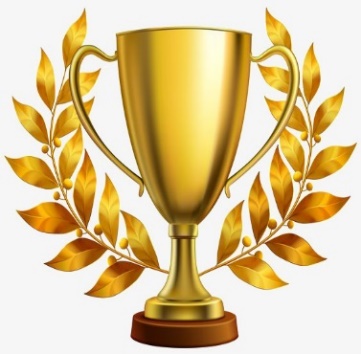 UniformCan all parents please ensure that their child wears the correct school uniform. I have noticed that a few children are without ties. These can be bought at the office - £3 each. Also all children should be wearing black school shoes (no trainers or boots)Date for your diary28th May 8.45am - Mrs Hindley is doing a presentation about online gaming and how to keep your children safe whilst they are online.